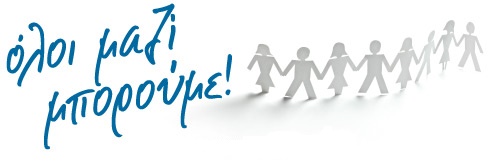 ΔΕΛΤΙΟ ΤΥΠΟΥΣΥΓΚΕΝΤΡΩΣΗ ΠΑΣΧΑΛΙΝΩΝ ΔΩΡΩΝΜε σύνθημα «Μπες και φέτος στο ρόλο σου! Γίνε Νονός» το ΟΛΟΙ ΜΑΖΙ ΜΠΟΡΟΥΜΕ και Δήμοι της Αττικής διοργανώνουν δράση συγκέντρωσης Πασχαλινών δώρων, για τα παιδιά που έχουν ανάγκη.Η δράση θα πραγματοποιηθεί από τη Δευτέρα 22 Απριλίου, ΚΑΘΗΜΕΡΙΝΑ, έως και το Σάββατο 27 Απριλίου, από τις 10:00 έως τις 14:00.Το ΟΛΟΙ ΜΑΖΙ ΜΠΟΡΟΥΜΕ καλεί τους κατοίκους της Αττικής να προσφέρουν λαμπάδες, παπούτσια, παιχνίδια και ό,τι άλλο μπορεί να ονειρευτεί κάθε παιδί.Τα Πασχαλινά δώρα που θα προσφερθούν θα πρέπει να είναι καινούρια, ή μεταχειρισμένα, σε άριστη κατάσταση, έτοιμα να χρησιμοποιηθούν.Μπείτε στο oloimaziboroume.gr και βρείτε το σημείο συγκέντρωσης του Δήμου που σας ενδιαφέρει.